          Cat Information Sheet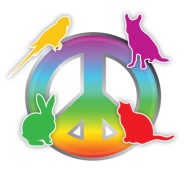 Client Name:_______________________________________________Cat’s Name :_______________________________________________Age: ____    Breed:_______________     Color/Markings:___________________Sex: Male/Female    Neutered or Spayed: Yes /No    Micro chipped: _________Known Health Problems:________________________________________________________Feeding  times ,  if needed, location of food, approximately how much, special instructions, are treats allowed, etc.Medication: If your cat is on any medication that must be administered, please use the back of this form to provide detailed instruction, including medication name, location, dosage, and frequency.Please indicate the location of the following, if applicable:Litter box and extra litter:_____________________________________________Supplies for cleaning pet related accidents:______________________________Cat’s favorite playtime activity:________________________________________TraitsDeclawed: Y/N          Tries to escape: Y/N          Allowed outdoors: Y/NHas bitten someone: Y/N          Likes to be held: Y/N          Signs of Aggression: Y/NAllowed to have treats and Catnip: Y/N          Uses litter box reliably: Y/NPlease indicate anything else about your cat that may be useful on the back of this form.